Прицеп  1АП-3 (бортовой)ИНВ.№ 905020Год выпуска 1983.Цвет  зеленыйПрицеп  в  исправном  состояниеПробег  с  начала  эксплуатации     987510    тыс.км.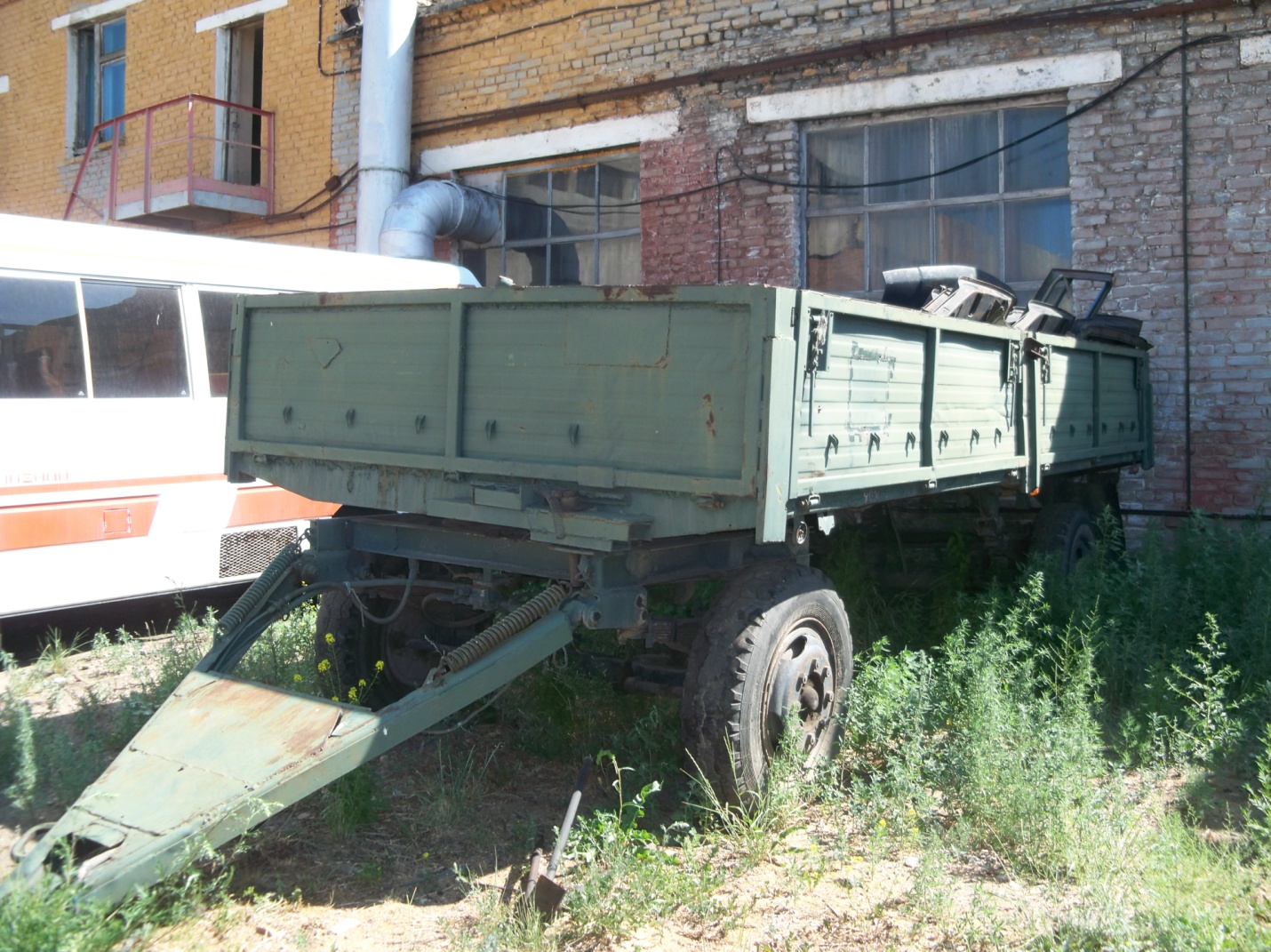 